Supplementary MaterialSubtilisin-like Pr1 proteases marking evolution of pathogenicity in a wide-spectrum insect-pathogenic fungusBen-Jie Gao, Ya-Ni Mou, Sen-Miao Tong, Sheng-Hua Ying, and Ming-Guang Feng*(*Corresponding author: E-mail: mgfeng@zju.edu.cn)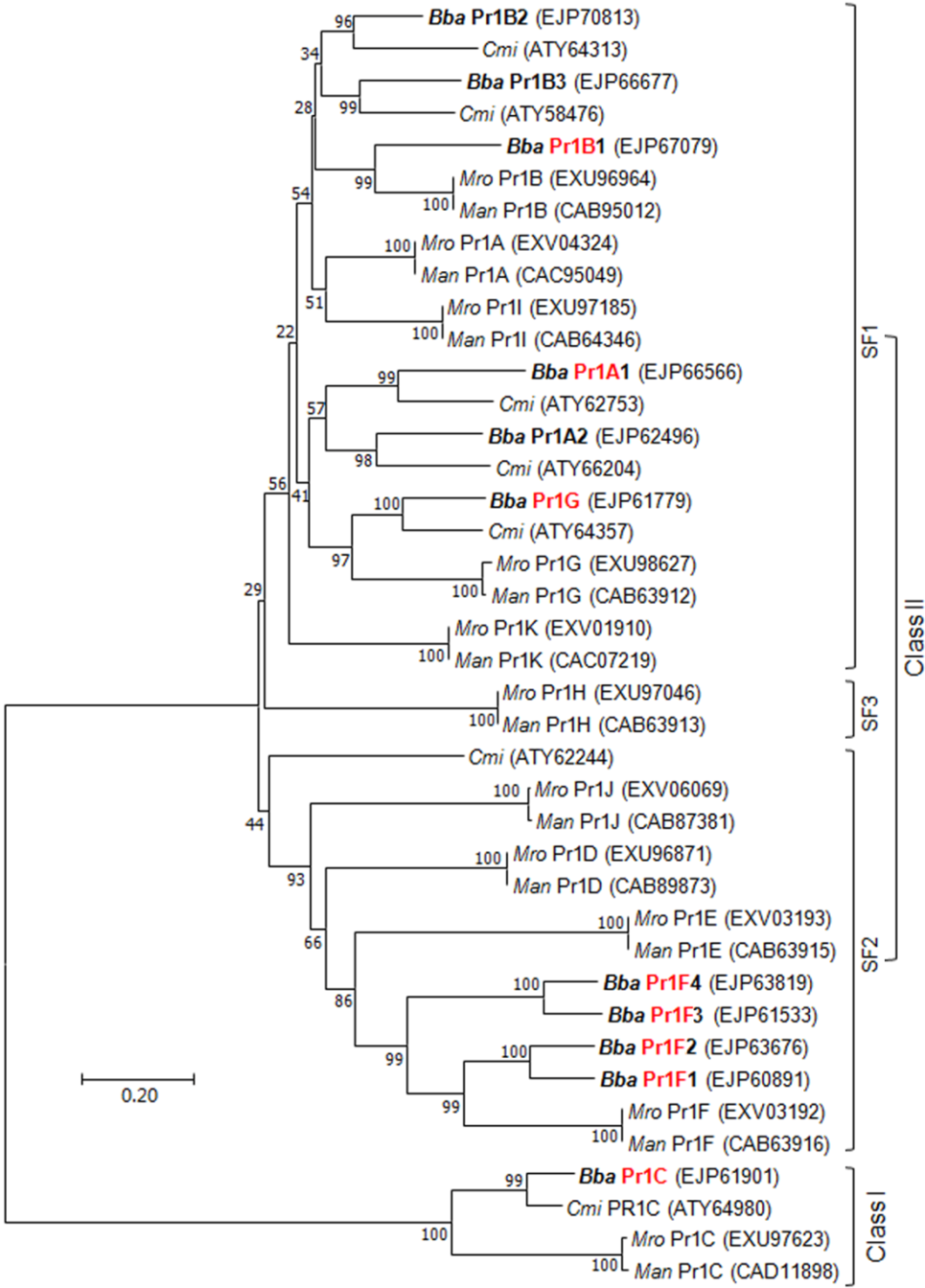 Fig. S1. Phylogenetic relationships of all Pr1 proteases early named in Metarhizium anisopliae (Man) complex and those later annotated in the genomes of representative insect mycopathogens. Mro, Metarhizium robertsii. Bba, Beauveria bassiana. Cmi, Cordyceps militaris. The bootstrap values of 1000 replications are given at nodes. Scale: branch length proportional to genetic distance assessed with the neighbor-joining method in MEGA7 software at http://www.megasoftware.net. Each abbreviated fungal name is followed by a Pr1 protease early named or later annotated (shown in red for Bba) and its NCBI accession code in parentheses. 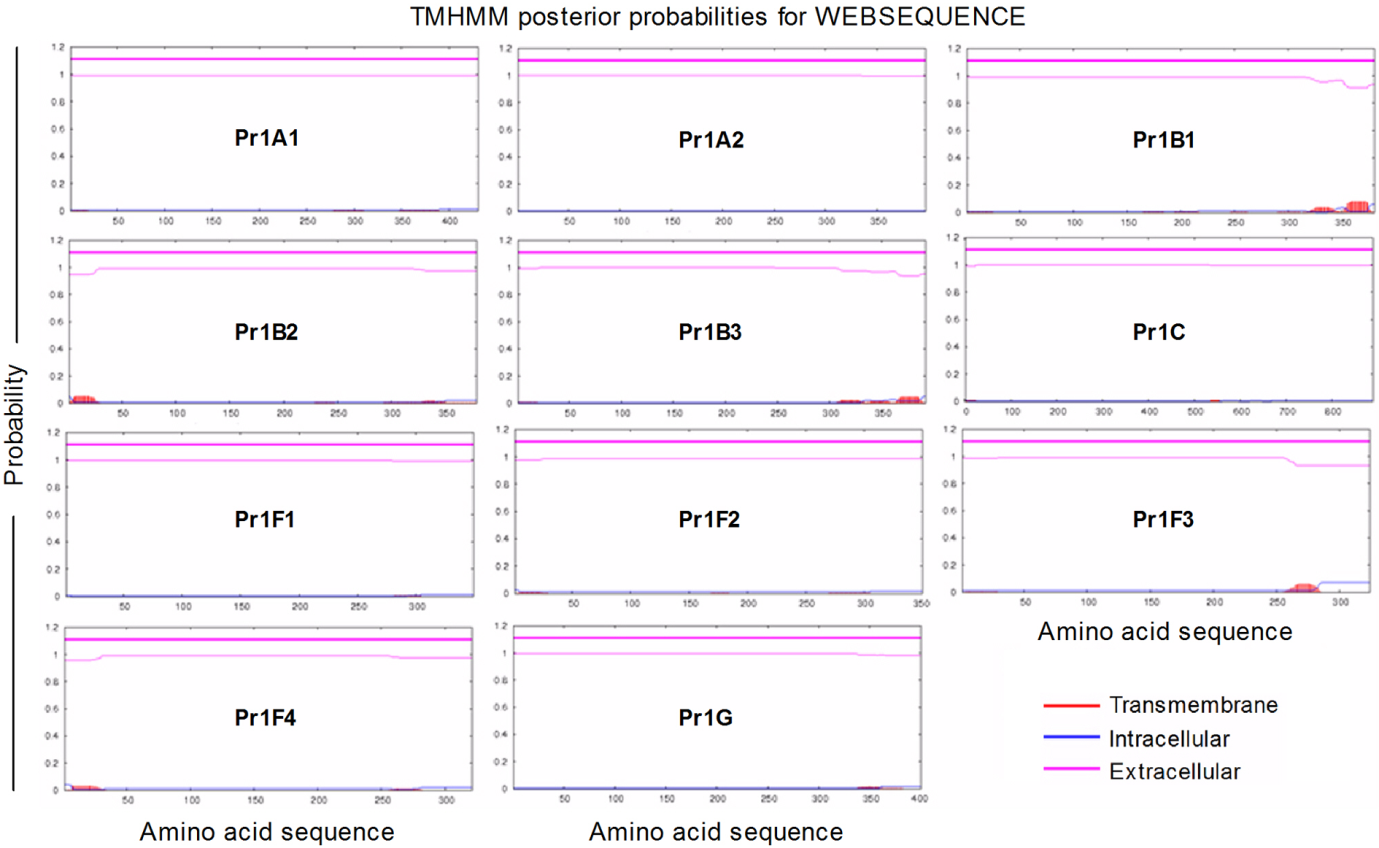 Fig. S2. The probabilities predicted for extracellular, intracellular and transmembrance activities of 11 B. bassiana Pr1 proteases at http://www.cbs.dtu.dk/services/TMHMM/. Note the high probability of each Pr1 protease acting as an extracellular enzyme in B. bassiana. 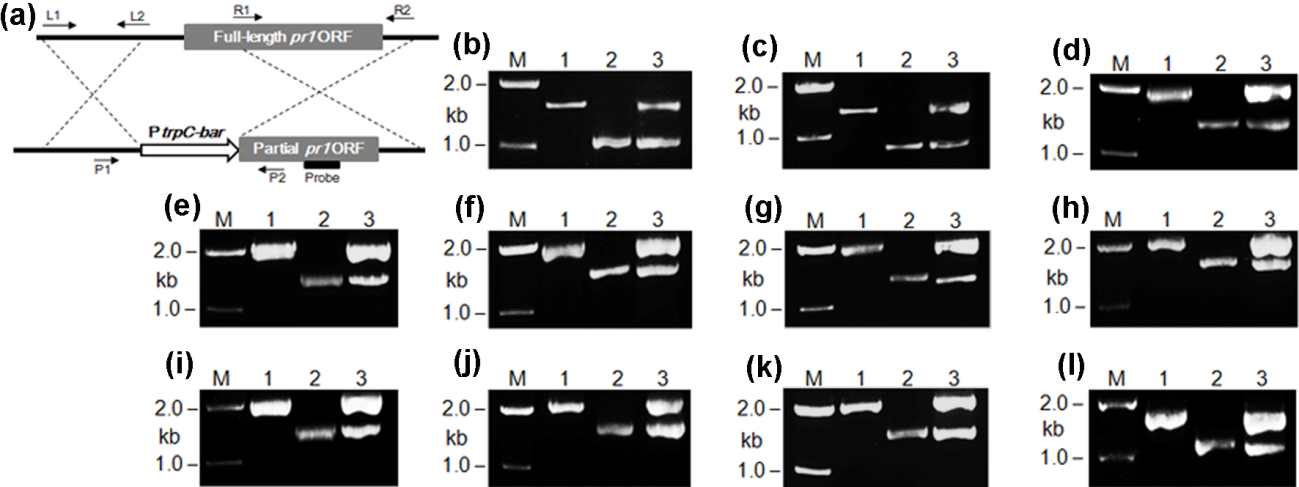 Fig. S3. Generation and identification of B. bassiana pr1 mutants. (a) Schematic diagram for the deletion strategy of each pr1 gene. (b–l) Detecting pr1A1, pr1A2, pr1B1, pr1B2, pr1B3, pr1C, pr1F1, pr1F2, pr1F3, Pr1F4 and pr1G from the genomic DNAs of wild-type (lane 1) and corresponding deletion (lane 2) and complemented mutants (lane 3) by PCR with paired primers (Table S1) respectively. M, molecular marker. 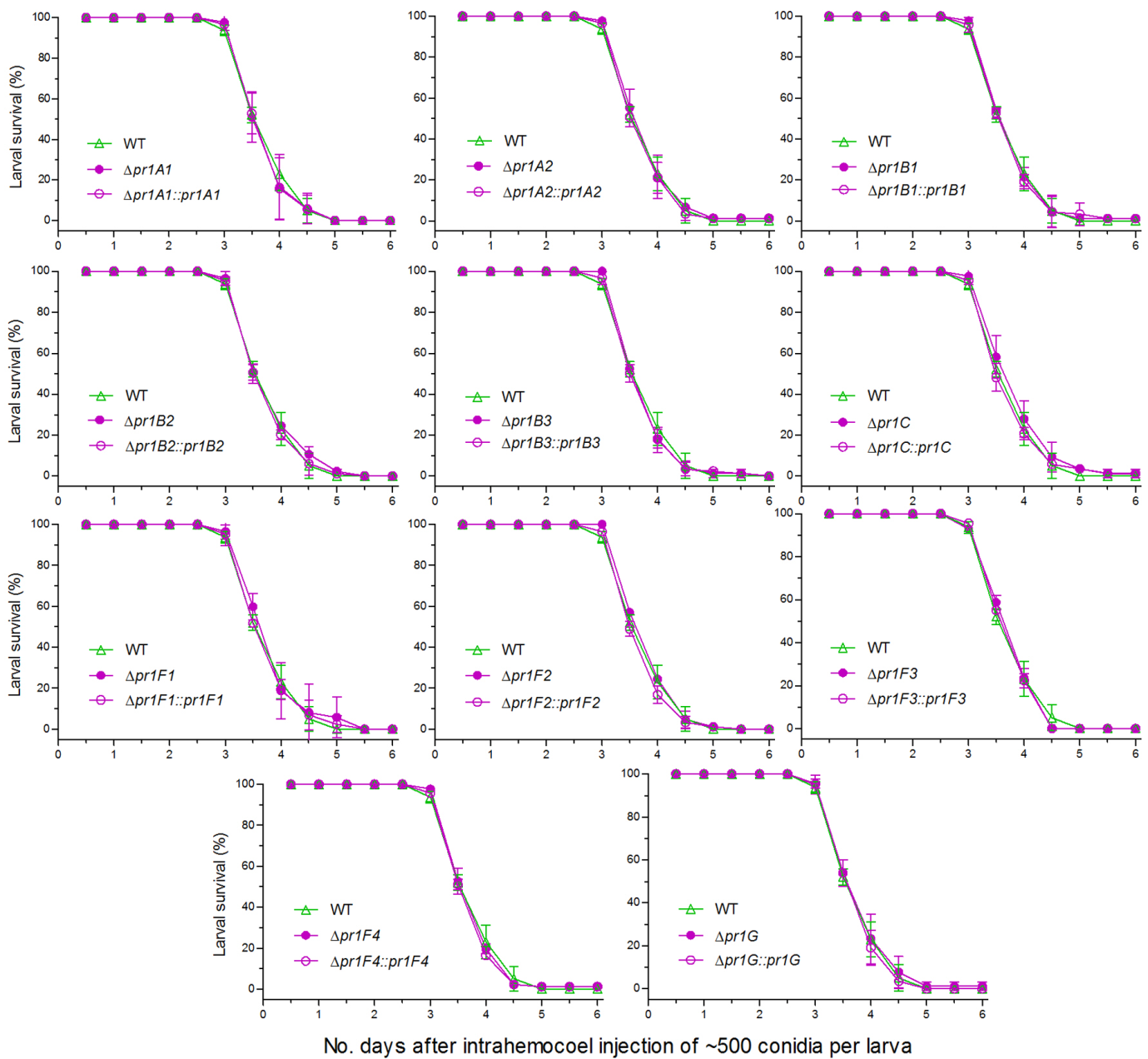 Fig. S4. Survival trends of G. mellonella larvae after intrahaemocoel injection of ~500 conidia per larva for cuticle-bypassing infection. Error bars: SD from three replicates (three groups of larvae injected per strain, ~35 larvae per group). Note that survival trends are identical for each pr1 mutant and its control (wild- type and complemented) strains.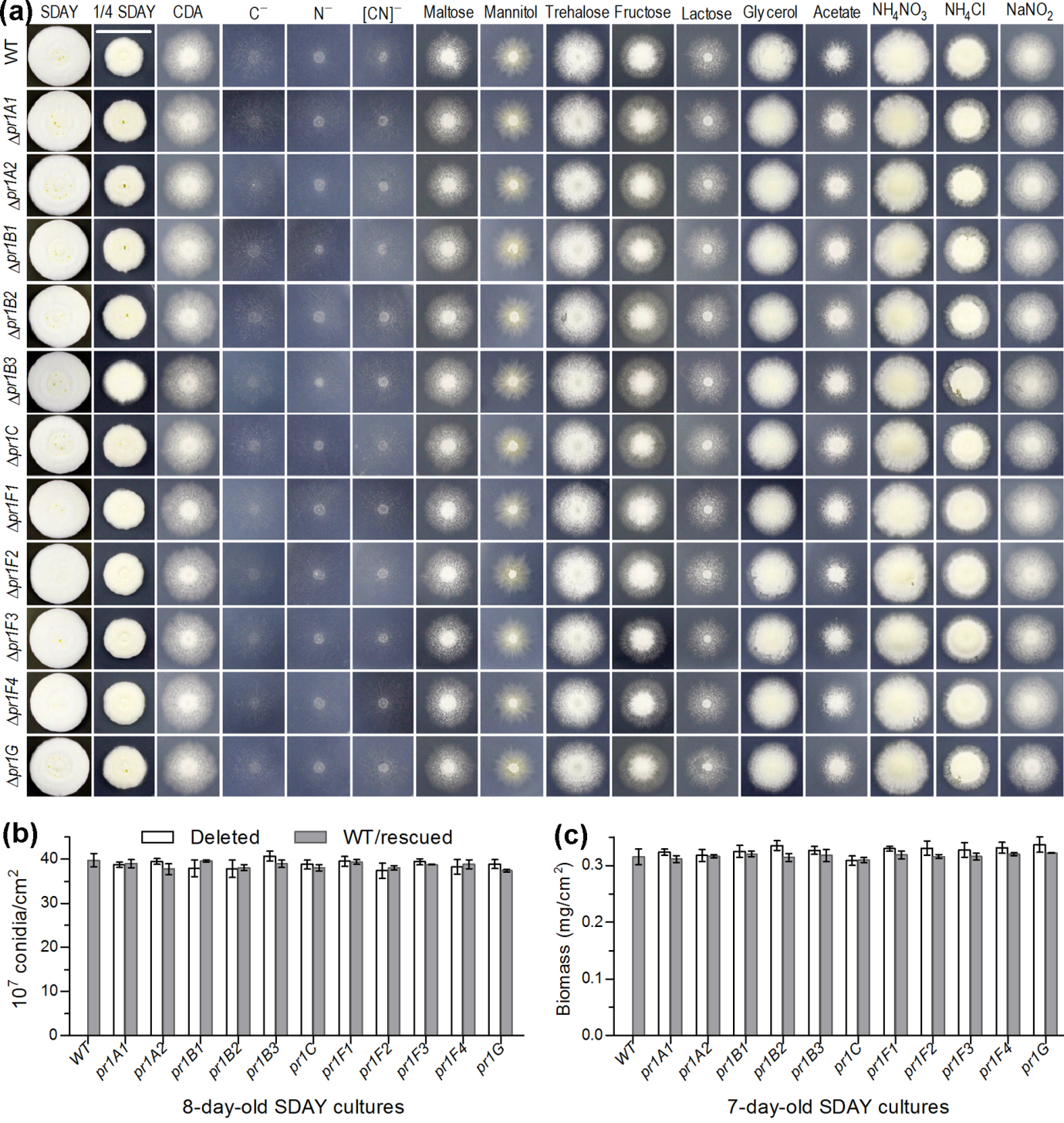 Fig. S5. Impacts of singular pr1 deletions on hyphal growth and aerial conidiation of B. bassiana. (a) Images of fungal colonies (scale = 2 cm) grown at 25C for 8 days on the plates of rich SDAY, 1/4 SDAY, CDA and CDAs amended with different carbon/nitrogen sources or in the absence of carbon source (C), nitrogen source (N) or both ([CN]). Each colony was initiated by spotting 1 l of a 106 conidia/ml suspension. (b and c) Conidial yields and biomass levels quantified from the 8- and 7-day-old SDAY cultures respectively. Each plate culture was initiated by spreading 1 l of a 106 conidia/ml suspension and incubated at the optimal regime of 25C in a light/dark cycle of 12:12 h. There is no significant difference in conidial yield or biomass level between each pr1 mutant and its control strains (Tukey's HSD, P > 0.05). Error bars: SD from three replicates.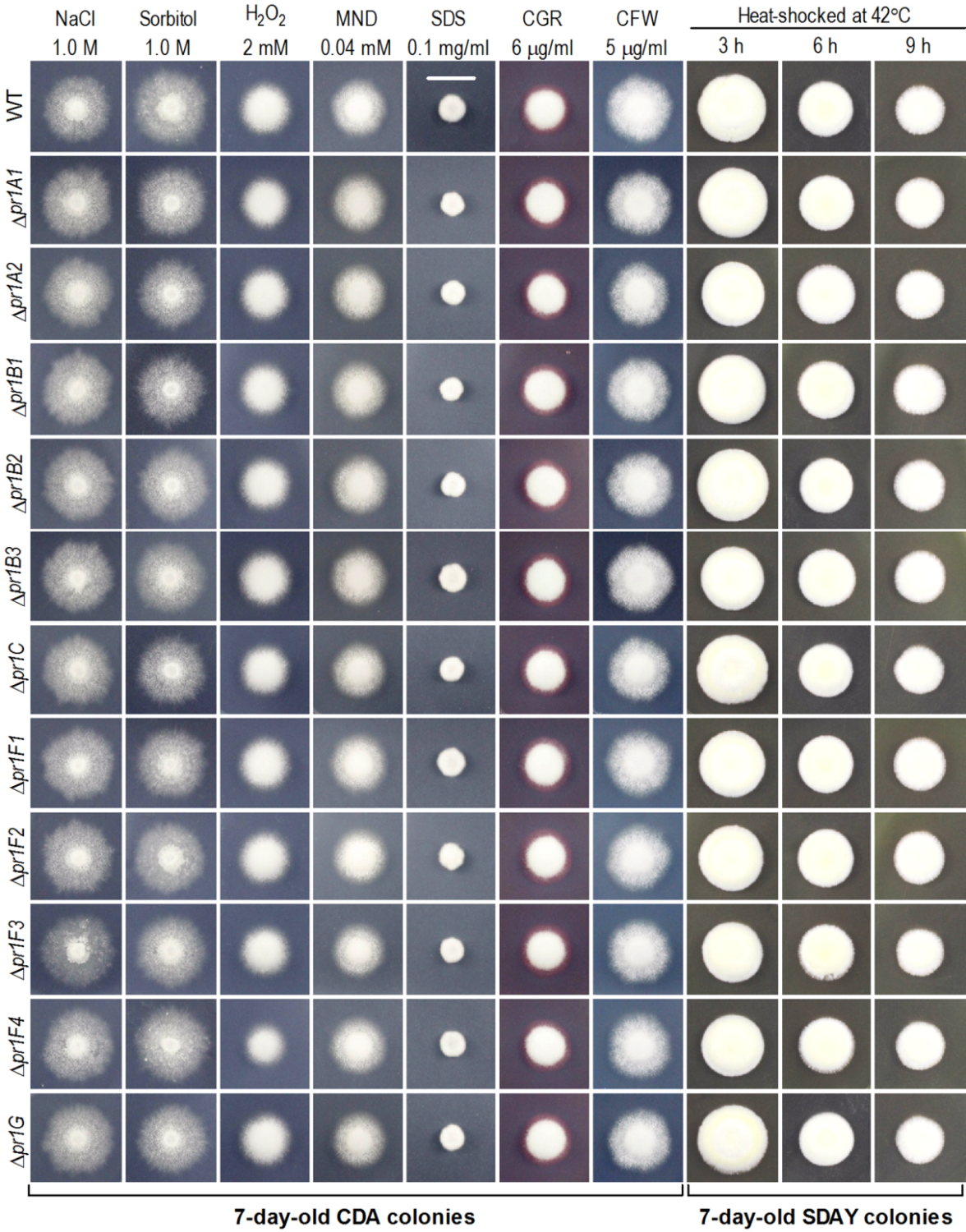 Fig. S6. Impacts of singular pr1 deletions on B. bassiana responses to different types of stress cues during 7-day colony growth at optimal 25C. All colonies were initiated by spotting 1 l aliquots of a 106 conidia/ml suspension on the plates of CDA supplemented with indicated concentrations of NaCl or sorbitol for osmotic stress, menadione (MND) or H2O2 for oxidative stress, and sodium dodecyl sulfate (SDS), Congo red (CGR) or calcofluor white (CFW) for cell wall perturbing stress respectively. All SDAY colonies initiated as above were incubated 2.5 days at 25C, exposed 3-, 6- or 9-h to a 42C heat shock, and incubated again at 25C for 4.5-day growth recovery. Colony images (scale = 1 cm) at the end of a 7-day incubation indicate identical responses of all pr1 mutants and their control strains to each of tested stress cues (diameter measurements not shown).Table S1. Bioinformatic analysis of all Pr1 family proteases found in the genome of Beauveria bassiana ARSEF 2860.Table S2. Paired primers used for manipulation of eleven pr1 genes in B. bassiana.Table S2 (continued)a.	Underlined regions denote the introduced cleavage sites of restriction enzymes for homogeneous recombination of 5 and 3 fragments to delete pr1A1 (SmaI/HindIII and XhoI/HpaI), pr1A2 (SmaI/HindIII and XbaI/HpaI), pr1B1 (EcoRI/HindIII and XhoI/HpaI), pr1B2/B3/F4 (EcoRI/BamHI and XbaI/HpaI), pr1C (SmaI/BamHI and XbaI/HpaI), pr1F2 (EcoRI/SmaI and XbaI/HpaI), pr1F1/F3 (XmaI/BamHI and XbaI/SpeI) and pr1G (EcoRI/BamHI and SpeI/HpaI) respectively or the gateway exchange fragments to rescue each gene in an identified deletion mutant.b.	PCR detection aimed at the fragments of deleted pr1A1 (1493 bp) vs. WT (1077 bp), deleted pr1A2 (1400 bp) vs. WT (906 bp), deleted pr1B1 (1858 bp) vs. WT (1360 bp), deleted pr1B2 (1996 bp) vs. WT (1446 bp), deleted pr1B3 (1811 bp) vs. WT (1454 bp), deleted pr1C (1828 bp) vs. WT (1297 bp), deleted pr1F1 (1975 bp) vs. WT (1550 bp), deleted pr1F2 (2142 bp) vs WT (1534 bp), deleted pr1F3 (2027 bp) vs. WT (1537 bp), deleted pr1F4 (1920 bp) vs. WT (1520 bp), and deleted pr1G (1600 bp) vs. WT (1145 bp), respectively. Pr1familymemberGenomictag locusGenesequence(bp)No.intronscDNA sequence(bp)Mol.Size(kD) pISequence identity (%) to one anotherSequence identity (%) to one anotherSequence identity (%) to one anotherSequence identity (%) to one anotherSequence identity (%) to one anotherSequence identity (%) to one anotherSequence identity (%) to one anotherSequence identity (%) to one anotherSequence identity (%) to one anotherSequence identity (%) to one anotherSequence identity (%) to one anotherPr1familymemberGenomictag locusGenesequence(bp)No.intronscDNA sequence(bp)Mol.Size(kD) pIPr1A1Pr1A2Pr1B1Pr1B2Pr1B3Pr1CPr1F1Pr1F2Pr1F3Pr1F4Pr1GPr1A1BBA_0450613751129646.006.56100Pr1A2BBA_0858014393119441.335.5045100Pr1B1BBA_0365313563114339.038.294245100Pr1B2BBA_0044313413114038.907.67444956100Pr1B3BBA_0461713862117940.165.4443485257100Pr1CBBA_0915328412267093.715.834128272644100Pr1F1BBA_1015710500105037.848.81353235303433100Pr1F2BBA_0732010530105337.678.7136323531353678100Pr1F3BBA_09501975097534.779.444132373334324545100Pr1F4BBA_07143966096634.539.61393638343733464582100Pr1GBBA_0927014783120342.026.3746434739494637353637100PrimersPaired sequences (53) aPurpose bPr1A1up-F/RCCCGGCGCGCCGAATTCCCGGGGCAAGTTGGGACGGAAAAA / CGACCCATGGGAGC TCAAGCTTCGATGAATGAGACGGGTGACloning pr1A1 5 fragment (1331 bp) for deletionPr1A1dn-F/RATTTGATGACCCATGGCTCGAGGGGGAGACGGTGGAAAAGT / GGTGGTGGTGGCTA GCGTTAACTATCAGCACAGCGTGGGGTCloning pr1A1 3 fragment (1499 bp) for deletionPr1A1fl-F/RTTGGGCCCGGCGCGCCGAATTCGACTGGAACCGAGTATATATGGA / TTGGCTGCAGG TCGACGGATCCCGTATCAGCACAGCGTGGCloning full-length pr1A1 4003 bp) for complementationPr1A2up-F/RCCCGGCGCGCCGAATTCCCGGGGTTTTGTGTGGTAGATGGGTG / TTGACCATGGGAGCT CAAGCTTACATTGCGAGTTGATGGGATCloning pr1A2 5 fragment (1579 bp) for deletionPr1A2dn-F/RGACCCATGGCTCGAGTCTAGACAGCACCCTGATGTAAGTCG / GGTGGTGGTGGCTAGC GTTAACTTCTTGAGCGTCTGGAACCCloning pr1A2 3 fragment (1775 bp) for deletionPr1A2fl-F/RTTGGGCCCGGCGCGCCGAATTCTCCACAGTGTTTCTTATGGCTCA / TTGGCTGCAGGT CGACGGATCCTGTCTGAGAGGATGGGACTGACTCloning full-length pr1A2 (4238 bp) for complementationPr1B1up-F/RTGGGCCCGGCGCGCCGAATTCCGTCAACCTCAGTCACCAAT / CGACCCATGGGAGCTCA AGCTTTCTCATCTCACCACTCCAGCCloning pr1B1 5 fragment (1745 bp) for deletionPr1B1dn-F/RATTTGATGACCCATGGCTCGAGTTCTAACAGACTCGACGCAGG / GGTGGTGGTGGCTAG CGTTAACAGCAAGACCAATCACTAATCCACloning pr1B1 3 fragment (1422 bp) for deletionPr1B1fl-F/RTTGGGCCCGGCGCGCCGAATTCAACTGAACCTACTACCCGATATCA / TTGGCTGCAGGTC GACGGATCCCCTCCTTTTAGCAAGACCAATCloning full-length pr1B1 (4036 bp) for complementationPr1B2up-F/RTTGGGCCCGGCGCGCCGAATTCTGGTGACGACGGAGTGTGGT / TTGGCTGCAGGTCGAC GGATCCTTGCTTGCTGGATGAAGTAGAAGCloning pr1B2 5 fragment (1092 bp) for deletionPr1B2dn-F/RGACCCATGGCTCGAGTCTAGACGAGTCCATCGAGCAGGA / GGTGGTGGTGGCTAGCGT TAACGAACCAATCTAAGTCGTAAATAACACloning pr1B2 3 fragment (1383 bp) for deletionPr1B2fl-F/RTTGGGCCCGGCGCGCCGAATTCAACATCAAAGTAACGAGACAGC / TTGGCTGCAGGTC GACGGATCCCCTTTTTGTTGTTGACTCTGAACloning full-length pr1B2 (4073 bp) for complementationPr1B3up-F/RTGGGCCCGGCGCGCCGAATTCCACCACTATTCTCCCTGTCCTT / TTGGCTGCAGGTCGAC GGATCCCTTTCAGTCGCCTTCATCTTCTCloning pr1B3 5 fragment (1581 bp) for deletionPr1B3dn-F/RTGACCCATGGCTCGAGTCTAGATCCAAACTTTCTCAGCCCC / GGTGGTGGTGGCTAGCG TTAACATGCCTCTGTGTATCCTCGCCloning pr1B3 3 fragment (1566 bp) for deletionPr1B3fl-F/RTTGGGCCCGGCGCGCCGAATTCCAGAAGAGAGGCTTGTTGAGGC / TTGGCTGCAGGTC GACGGATCCCGTTTACGGCGGTTTCGACCloning full-length pr1B3 (4119 bp) for complementationPr1Cup-F/RCCCGGCGCGCCGAATTCCCGGGTTTGTGGGGGAACTGAGATG / TTGGCTGCAGGTCGA CGGATCCCGAGAATGCGGGTGCTTGCloning pr1C 5 fragment (1623 bp) for deletionPr1Cdn-F/RTGACCCATGGCTCGAGTCTAGAACGGCGGTTGTTGGTCAG / GGTGGTGGTGGCTAGC GTTAACGAGCAGGGGCATTGTTGTCloning pr1C 3 fragment (1421 bp) for deletionPr1Cfl-F/RTTGGGCCCGGCGCGCCGAATTCAAAAAAACAAAGTCAGAGAGCAT / TTGGCTGCAGG TCGACGGATCCACCTTCAGCCGATTCTTCAGCloning full-length pr1C (5221 bp) for complementationPr1F1up-F/RCCGGCGCGCCGAATTCCCGGGATTGCGTAGCCTTCATAGTGTG / TGGCTGCAGGTCGAC GGATCCGAGCACAGAGGGGATTTGGTCloning pr1F1 5 fragment (1293 bp) for deletionPr1F1dn-F/RGACCCATGGCTCGAGTCTAGACGTGCTGAGAATCTTTGGACA / GGTGGCTAGCGTTAAC ACTAGTGGCGTGCTATCATTTTCGGCloning pr1F1 3 fragment (1341 bp) for deletionPr1F1fl-F/RTTGGGCCCGGCGCGCCGAATTCTATGCTCATTTTTCAAGTCTGCC / TTGGCTGCAGGTCG ACGGATCCAAAGGTCAAGTTGGGTCTATGTCACloning full-length pr1F1 (3999 bp) for complementationPr1F2up-F/RTGGGCCCGGCGCGCCGAATTCAACGACGCTAATGAAGGGAA / TGCAGGTCGACGGATC CCCGGGGATAAAATTACGGACCAGGCACCloning pr1F2 5 fragment (1545 bp) for deletionPr1F2dn-F/RAGTCTAGAAGATCTGACTAGTCAAGGAGTTTGAGGGTCGTG / GGTGGTGGTGGCTAGC GTTAACGTCAAGTTTGGGTCATCGTACloning pr1F2 3 fragment (1220 bp) for deletionPr1F2fl-F/RTTGGGCCCGGCGCGCCGAATTCTATTGGAGGATTCAGATTCTGCT / TTGGCTGCAGGTC GACGGATCCCGGTGGAGGCGTACAGTAATTCloning full-length pr1F2 (4066 bp) for complementationPr1F3up-F/RCCGGCGCGCCGAATTCCCGGGTCAAGTGTCTCGGGAGTAAATA / TGGCTGCAGGTCGAC GGATCCGCAAAGTAATCAATCAGTTCAGGCloning pr1F3 5 fragment (1552 bp) for deletionPr1F3dn-F/RGACCCATGGCTCGAGTCTAGACCTGTGGACGGCTGATCTG / GTGGCTAGCGTTAACACT AGTCCCCTATTGCGGGTTACTTTCloning pr1F3 3 fragment (1416 bp) for deletionPr1F3fl-F/RTTGGGCCCGGCGCGCCGAATTCTTCTCAGTCAGGGGAACCAC / TTGGCTGCAGGTCGAC GGATCCTTGATAGAGGAGCAAAAGAAGCCloning full-length pr1F3 (3931 bp) for complementationPr1F4up-F/RTGGGCCCGGCGCGCCGAATTCTGTAGCCTTGGAATCCGTAGA / TGGCTGCAGGTCGACG GATCCACGAACCACAAATGTCTCTGCCloning pr1F4 5 fragment (1431 bp) for deletionPrimersPaired sequences (53) aPurpose bPr1F4dn-F/RGACCCATGGCTCGAGTCTAGACGAGCCCAACTACGACGATAC / GGTGGTGGTGGCTAGC GTTAACGGACTATTCGTTAGGCGACCACCloning pr1F4 3 fragment (1021 bp) for deletionPr1F4fl-F/RTTGGGCCCGGCGCGCCGAATTCGGGAAGGTCGTCAAAAATGGT / TTGGCTGCAGGTCGA CGGATCCCGTCGGATGTATTATCGTAGGCCloning full-length pr1F4 (3689 bp) for complementationPr1Gup-F/R TGGGCCCGGCGCGCCGAATTCAAGCCTGGAGGAAGAAAAGA / TGGCTGCAGGTCGACG GATCCAGGAGGACGAGGATTGTGTTCloning pr1G 5 fragment (1509 bp) for deletionPr1Gdn-F/RAGTCTAGAAGATCTGACTAGTCCGTCTACTTGGGGTCTCG / GGTGGTGGTGGCTAGCGT TAACGCATACCGTGGTGAAAGATTCloning pr1G 3 fragment (1590 bp) for deletionPr1Gfl-F/RTTGGGCCCGGCGCGCCGAATTCTTTGATGCGTGATGACACTATATC / TTGGCTGCAGGTC GACGGATCCATGACCTTTCGACTACGCTCTATACloning full-length pr1G (4312 bp) for complementationpPr1A1-F/RCAACTCCCATTTGGTTCACTCA / GATGTAGACGCAGACGCCCPCR detecting pr1A1pPr1A2-F/RGTCTGAGGGAAGTGAGTGAGGC / CGTAGTTGTACTGGTTGCTGTTGGPCR detecting pr1A2pPr1B1-F/RCAATGCTTCTTGGCTTTATGAG / CCGAGAGCGTTTGCTGTTTAPCR detecting pr1B1pPr1B2-F/RCTCCGGTACGACTGCCTACT / GTTTTATTTGAACGGCGTGAPCR detecting pr1B2pPr1B3-F/RTGACGGTGAGTGATTGAACAT / TAGACGCTGGCTTTTTTGGPCR detecting pr1B3pPr1C -F/RAACTACGCTGTAAGCCTCCTC / GCCTCTTCTTTTCTTTTCCTCTPCR detecting pr1CpPr1F1-F/RATTGTTATCAAGTCAGACCCAGA / CGCCTAACACTCATCGTCCTPCR detecting pr1F1pPr1F2-F/RGCATCCGATACCCCACAACC / CGCCCTGTCAATGATGGTGTPCR detecting pr1F2pPr1F3-F/RCGTAGTTTACTCTATCTAATCGGG / AACGAAACCGCTGACCTATPCR detecting pr1F3pPr1F4-F/RAACCAGGGAGATAGGCATAAC / TGGATAGCTGACAGTAGATTTGATPCR detecting pr1F4pPr1G -F/RTGATCGACTGCGACAGACTAG / CACTGTTGATGAATTACGGAAACPCR detecting pr1GqPr1A1-F/RCGACAGGTACATCATCAA/ GAACTTGTTCTTGTAGCGqPCR detecting pr1A1qPr1A2-F/RCATTATCGCCGACAAGT / CCTAGAAAGACACCTTCCqPCR detecting pr1A2qPr1B1-F/RAGTGTAGAGTACATTGAG / AGAGCTGTCATAGGTATqPCR detecting pr1B1qPr1B2-F/RGGCAAGTACATTGTCAAG / AAGTTGTTCTTGGTTGAGqPCR detecting pr1B2qPr1B3-F/RCAGCTTCTCCAACTACGG/ CCATAGAGGTGCCAGATqPCR detecting pr1B3qPr1C-F/RCAAGATTGTCCTCATCC / GGCATTGTTGTAGATGATGqPCR detecting pr1CqPr1F1-F/RTACTACTATCAATCGTGG / GTCTTCAAAGTCGTTCTTqPCR detecting pr1F1qPr1F2-F/RAAGTATGCCATTGTGAAT / AAACTCCTTGTGTGTAATqPCR detecting pr1F2qPr1F3-F/RCATATTGTATCCGTCAAG / GCCTAACGAGATATTAATGqPCR detecting pr1F3qPr1F4-F/RAACATGGATCAAGATTGG / TCATCAACTGAGACTTCTqPCR detecting pr1F4qPr1G-F/RAATATGTGGAGCAGAAT / AAGAGTCGTAAAGGTAATqPCR detecting pr1GqActin-F/RGGCAACATTGTCATGTCTGG / TTTGCTGGAAGGTGGATAGGqPCR detecting β-actin gene